Маслянский детский сад «Аленушка», филиал муниципального автономного общеобразовательного учрежденияМаслянская средняя общеобразовательная школаЗначение игры в развитие ребёнка.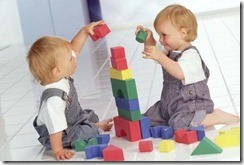     В детстве игра является важнейшей деятельностью ребенка, которая помогает развивать его воображение, мышление, память, речь. В полюбившихся забавах ребенок испытывает ощущение свободы, он может в момент игры стать кем угодно и быть где угодно. Это очень важно — ведь в реальной жизни ребенок полностью зависим от взрослого. С ребенком нужно заниматься регулярно. Если не заниматься ребенком это может вызвать различные задержки развития. Нам, взрослым, важно уметь включиться в игру ребенка на равных — авторитет и преимущества возраста здесь теряют свою силу. Надо позаботиться о том, чтобы в течение дня у детей было достаточно свободного времени на развлечения, чтобы игрушки были интересными, разнообразными и понятными им, находились в доступном месте. Нельзя резко обрывать игру детей: если им пора есть или спать — дайте еще 5—10 минут, чтобы они могли ее закончить. Требуя порядка в комнате, все-таки не заставляйте ребенка разрушать с таким трудом построенный им домик, тем более если завтра он опять ему понадобится.Нельзя диктовать сыну или дочке, во что и как играть, даже если вам не нравятся их игры. Дайте возможность ребенку свободно выражать любые свои эмоции, даже агрессию, разыгрывать любые сюжеты, раздевать и разбирать игрушки независимо от их стоимости. Кроме того родителям тоже нужно время на отдых. Время расслабиться и провести несколько минут в увлекательные flash игры на портале flash.uzИтак, начнем играть с детьми. Но как? Знаете ли вы, например, что с трех- и шестилетним ребенком играют по-разному.Дети 3—4 лет. Взрослый включается в ролевую игру, выполняя главную роль— много говорит, показывает, что и как делать. Когда он «врач» — ставит градусник, делает уколы; когда «повар» — режет овощи, варит суп. При этом надо использовать не только игрушки, но и различные предметы: палочку вместо градусника, ложку вместо шприца. Нужно показать ребенку, что один и тот же предмет в разных игровых ситуациях может быть чем угодно — стоит только пофантазировать. Подвижные игры для малышей должны включать от 1 до 32 правил. Из настольных — простейшие виды лото, матрешки, конструкторы, мозаики.Дети 4—5 лет. Они уже понимают прелесть игры со сверстниками. Поэтому в игре взрослый участвует уже на вторых ролях:дочки, пациента, пассажира. Вы можете стать режиссером — придумать игру по сюжету небольшой сказки. Дети любят одеваться в костюмы, маски. Резко возрастает их интерес к маминым туфлям, сумочкам, бусам. Хорошо, если вы сможете пожертвовать кое- что из этих «сокровищ» для детских забав. Совершенно необходимы в этом возрасте шумные игры с подушками, одеялами, креслами… В эти годы ребята любят сооружать дома, крепости из подручного материала, например подушек.Дети 5—6 лет. Настало время «осваивать» бадминтон, различные подвижные игры с бегом, прыжками. Используйте элемент соревнования — кто быстрее добежит, дальше прыгнет. Покажите, как выбрать водящего с помощью считалки, объясните, как правильно считаться, вспомните свои детские считалки. Характер игр становится творческим, созидающим. Особенно активно развивается воображение ребенка, его способность комбинировать полученные ранее впечатления в новые сочетания, поэтому и привлекают игры по нестандартным сюжетам. Можно предложить, например, вообразить встречу Колобка и… Красной Шапочки. Игра имеет большое психологическое и педагогическое значение.